Publicado en España el 17/05/2024 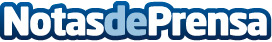 Blancorexia: la obsesión por blanquear los dientes"Los tratamientos de blanqueamiento deben estar diseñados por dentistas, testados clínicamente y validados por la UE", indican los expertos de SHINOI LABSDatos de contacto:GemaSHINOI Labs619851592Nota de prensa publicada en: https://www.notasdeprensa.es/blancorexia-la-obsesion-por-blanquear-los Categorias: Nacional Belleza Odontología http://www.notasdeprensa.es